English day 2 AREWhen using speech don’t forget the rule of SCAPSS- speech marks
C- Capital letter
A- actual speech
P- punctuation 
S- speech marks Write out the sentences from the video with the correct punctuation. You will need to pause the video to not reveal the answers.  Continue the video and check your answers. Re-write any that you got wronghttps://www.youtube.com/watch?v=s8a19kuole0 Synonyms for said. Write down as many different words for ‘said’ that you can think of. Now use some of those words to improve these speech sentences (copy them out in your book)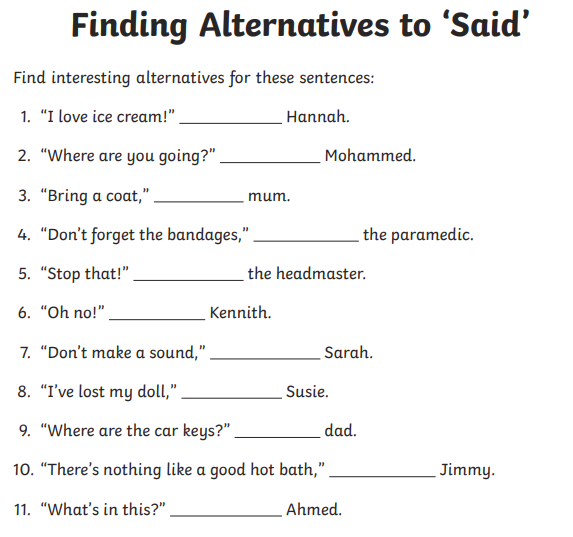 